L e b e n s l a u f 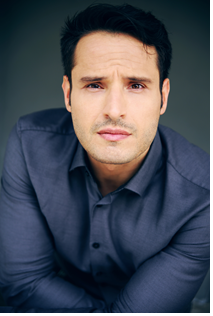 Geb.: 		          1980 in Dortmund Spielalter: 		20 - 40 Haarfarbe: 		dunkel braun Augenfarbe: 		braun Größe: 		1,78m Stimmlage: 		hoher Bariton g – d```Künstlerische Ausbildung: 1985 – 1998 	Klavier und Musiktheorie, Musikschule der Stadt Dortmund 1998 – 2012   	Gesangsausbildung durch Elena Hajfiz / Sopran, dipl. Gesangspädagogin, WestfälischeWilhelms Univ. Münster        2012 – heute 	Mentorschaft durch Matias Tosi, Bariton, Oper Köln2008 – 2012 	Schauspielcoaching durch Michaela Kovarikova, Hans Holzbecher, Mathias Schiemann nichtkünstlerische Ausbildung: 2008 	Diplomabschluss kath. Theologie an der Ruhr-Uni Bochum Gesamtnote „gut“ 2000 – 2008 		Studium Deutsch und Musik auf Lehramt für weiterführende Schulen SEK II, Rechtswissenschaften, kath. Diplomtheologie Engagements: 2023            Schatten in Showtime                    Musical                    Lindemann Entertainment2023            Solist in MusicalDinner                    Gala                    Engesser Marketing2022           Roy Black in „Du bist nicht allein“	             Musical                   Produzenten: Die Landgrafen 2022           „Rejoint – The Mystic Journey“                   Performance                    Produktionsleitung                   www.rejoint-mysticjourney.de 2020 - 2021		Mottel in „Anatevka“ Neue Operette Düsseldorf                                 2017 – 2019		Conferencier und Solist in „Vielen Dank für die Blumen“			Konzerttournee 			Geschäftsführung: WhyNot-Entertainment			Michael Thinnes 2017 – 2019		The Rock in „Ladies Night – The Full Monty“ 			Schauspiel 			Fischer & Jung Theater			Regie: Guido Fischer			Choreographie: Safak Pedük2016 – Heute	Fortinbras / Ensemble bei „Hamlet“, Shakespeare					Musiktheaterinszenierung			Opernwerkstatt am Rhein			Regie: Sascha von Donat			Musikalische Leitung: Florian Caspar Richter-Seibel2015	- 2019	Hauptsolist bei Musical Magics Konzerttournee 	u.a. in den Rollen: Seymour, Rusty, Bones, Lonny, Giles, Danny, Fiero, Sam, Quasimodo, Amadeus, Alfred, Aladdin, Rudolf, Frank´n´Furter, Jekyll, Stacee JaxxGeschäftsführung: Whynot-Entertainment, Michael Thinnes			Musikalische Leitung: Manfred Ambrosius 2014 - 2015 	Solist u.a. in den Rollen: Quasimodo, Phantom, Dr. Jekyll, Rusty Bei Dinnershowacts Geschäftsführung: Thomas Jürning 2013 - 2014 		Edutainer im „Odysseum Köln“ Geschäftsführung: Thomas Brill Es werden wissenschaftliche Themen, schwerpunktmäßig im naturwissenschaftlichen Bereich, in einer Mischung aus Schauspiel, Entertainmentelementen und zu vermittelnden Sachkenntnis in den Bereichen: Physik, Informatik, Robotik, Chemie, Brandlehre, Elektrik, Astronomie, Meteorologie, für Kinder und Jugendliche aufbereitet und eigenverantwortlich in Moderation und Experimenten präsentiert 2013 	Solist/Gastkünstler auf MS Europa2 - HapagLloydKreuzfahrten Eigene Produktion: „MusicalStars – LIVE!“ Produktion & Leitung: Michaela Kovarikova & Daniel Sprint 2013 			Elphegor, Arnold in „Mörderisches Hexendinner“ Produktion & Leitung: Sünke Griebel 2012 			Solist auf MS Artania als Gastkünstler Eigene Produktionen: „Welcome to Hollywood“ & „MusicalStars – Live!“ Produktion & Leitung: Michaela Kovarikova & Daniel Sprint 2012 			Nebenrollen Opa, Danny, McGail in „Et Lisbeth – The Voice from Wanne-Eickel“ – Musiktheater Produktion & Leitung: Oliver Dollansky 2011 			Titelrolle James Bond in „Der Geheimagent Ihrer Majestät“ – Musiktheater Hansa-Theater Dortmund Produktion & Leitung: Michaela Kovarikova, Daniel Sprint 2011 	Solist in der „James Bond Gala“-Reihe auf der Saarmesse Saarbrücken für die Firma „Energis“ Produktion & Leitung: Michaela Kovarikova, Daniel Sprint 2011 	„Rock meets Musical“ – Gala mit Michaela Kovarikova und Peter Grimberg Dormero-Hotel Hannover Produktion & Leitung: Peter Grimberg 2010 	Hauptrollen Radames, Tarzan und Rusty & alleiniger Moderator der Gesamtshow „Musical Magics Gala“ in Trier, Bitburg, Wipperfürth, Eppelborn, Luxembourg, Saarlois Produktion von Michael Thinnes Musikalische Leitung: Manfred Ambrosius 2010 	Dr. Fiedler / Willi Köbes in „Liebe, Jazz & 1000 Schlager“ Revue auf Deutschlandtournee Produktion & Leitung: Peter Grimberg 2009 	Hauptrollen „Seymour“, „Ranger“ und „John“ in „Musical Magics Gala“ in Trier, Bitburg, Luxembourg, Saarlouis Produktion von Michael Thinnes Musikalische Leitung: Manfred Ambrosius 2009 			1. Solist im Show-Ensemble der MS ASTOR Produktion & Leitung: Ingolf Janson Gastauftritte u. a. mit Bata Ilic, Anke Hoffmann / Sopran, Kermit Grey / Bariton Juli 2009 	Musikalischer Part „Christian“ in „Cyrano de Bergerac“ - Clingenburg Festspiele 	Geschäftsführung: Marcel KrohnMusikalische Leitung: Florian Caspar Seibel 2009 			Hauptrolle „Manni“ in „Manta 4“ 80er-Revival-Show - Deutschlandweit Produktion von Marion Wilmer Musikalische Leitung: Christian Heckelsmüller 2008 			„Musical Night – Gala”, Movie-Park Oberhausen zusammen mit Marion Wilmer, Maria Jane Hyde, Musikalische Leitung: Heiko Lippmann 2007 – heute 	klassische Solokonzerte in den Bistümern Paderborn & Essen 2007 – heute 	Hauptrolle Baritoni in „Dinner-Musical“ Hauptrolle Jean Experiment in „Mord in Paris“ Produktionen der Walk-Act-Company, Bochum Musikalische Leitung: Christian Heckelsmüller 2001 – 2004 	Bariton im „Sinfonischen Chor des Konzerhauses Dortmund“ - „Chorakademie Dortmund“ internationale Auftritte u. a. mit den Müchner Philharmonikern, Dortmunder Sinfoniker, Max Raabe 1999 – 2001 	Chor- sowie Solo-Bariton im Chor der Musikschule Dortmund „Blues Brothers & Soul Sisters“, TV-Auftritte im WDR, ZDF, sowie CD-Produktionen 1998 – 2000 	Frontsänger & Keyboarder der Band „Bites ´n´ Kisses“ 1997 – 1999 	Chor- und Solo-Bariton im „Music Kids“ Jugendchor Dortmund regelmäßige Mitwirkung im Musical „Joseph“, Colosseum Essen „Joseph and the Technicolor Dreamcoat“ – Colloseum Essen